Перечень работ по текущему  ремонту общего имущества многоквартирного дома 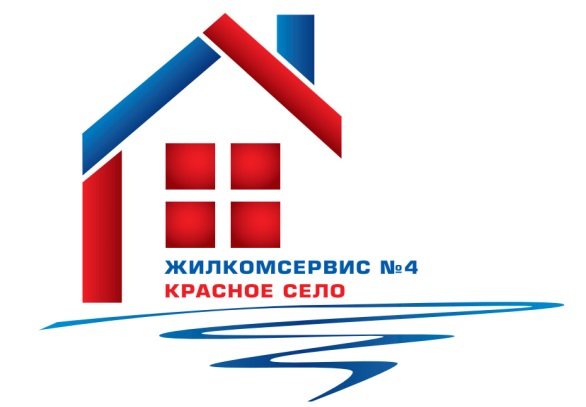 на 2015 годАдрес:                                                Гатчинское ш., дом 11№ п/пНаименование работ № п/пНаименование работ 1Косметический ремонт лестничных клеток (4, 6 п.)2Замена окон3Ремонт и замена дверей4Ремонт и окраска цоколя5Ремонт и замена запорной арматуры и труб систем ЦО, ГВС, ХВС6Аварийно-восстановительные работы7Шаговая доступность